E. E. S. N*9EDUCACIÓN ARTÍSTICA. PLÁSTICA. Plan de continuidad pedagógica.AÑO: 1° TIPOS DE FORMAS1-GEOMÉTRICAS: hechas matemáticamente. Ej. Círculo, cuadrado, triángulo, etc.2-RECTILÍNEAS: hechas con líneas rectas solamente.3-ORGÁNICAS: hechas con líneas curvas solamente.4-IRREGULARES: hechas con líneas rectas y curvas. ACTIVIDADESTENIENDO EN CUENTA QUE TODAS LAS COSAS QUE NOS RODEAN POSEEN UN TIPO DE FORMA, BUSCAR EN CASA, COSAS DONDE SE PUEDAN VER ESAS DIFERENTES FORMAS.  POR EJEMPLO: UNA ZAPATILLA, TIENE FORMAS RECTAS Y CURVAS, ENTONCES SERÍA UNA FORMA IRREGULAR (NO TOMAR EL MISMO OBJETO DE EJEMPLO). ESCRIBIR EL NOMBRE DEL OBJETO CON SU CALIFICACIÓN. REALIZAR UN DIBUJO DE CADA UNA DE ESAS COSAS U OBJETOS ELEGIDOS, UNO POR CADA TIPO DE FORMA. Y REMARCARLO CON UN SOLO COLOR, SOLO LA LÍNEA, SIN PINTAR.TOMAR ESE MISMO OBJETO Y REALIZAR UNA COMPOSICIÓN, AGREGANDO DIFERENTES FORMAS QUE CONVINEN. PINTAR TODO, CON LÁPICES DE COLORES.   FORMAS FIGURATIVAS Y ABSTRACTAS1)- BUSCAR QUE SIGNIFICAN CADA UNA DE ESAS PALABRAS. TRAERLO POR ESCRITO. EJEMPLO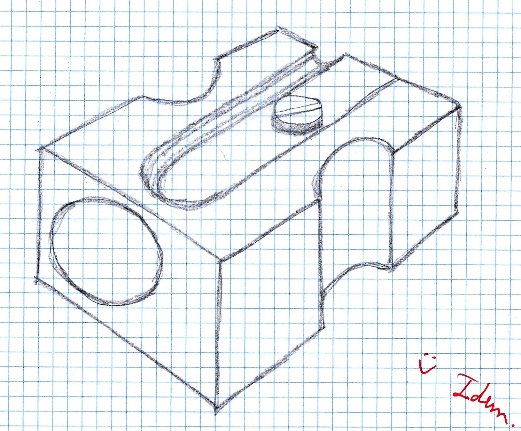 Objeto elegido. Sacapuntas. Tiene una forma irregular, con rectas y curvas. Composición: PINTAR TODA LA COMPOSICIÓN. TOTAL 4 DIBUJOS .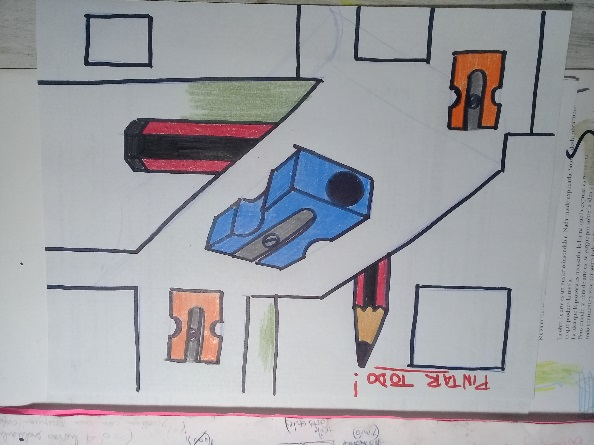 